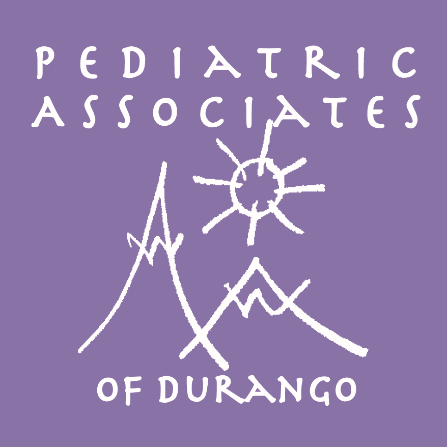 PEDIATRIC ASSOCIATES OF DURANGOTABULADOR SOCIOECONOMICO DE ESCALA PARA PAGO DE SERVICIOS DETIENE UNA POLÍTICA DE ESCALA DE TABULADOR SEGÚN EL NIVEL SOCIOECÓNOMICO PARA PAGO DE SERVICIOS.ES LA POLÍTICA DE ESTA OFICINA QUE A LOS PACIENTES QUE PROPORCIONEN DOCUMENTACIÓN DEMOSTRANDO UNA CAPACIDAD LIMITADA PARA PAGAR POR SERVICIOS MÉDICOS NO LES SERAN NEGARAN DICHOS SERVICIOS. ESTA OFICINA UTILIZA UN TABULADOR AUTORIZADO A NIVEL FEDERAL. CON LA PRESENTACIÓN DE LA DOCUMENTACIÓN REQUERIDA, SE DETERMINARA LA CANTIDAD DE DESCUENTO QUE EL PACIENTE PUEDA RECIBIR.CUALQUIER PACIENTE QUE CALIFIQUE PARA UN DESCUENTO DEL 100% TENDRA QUE REALIZAR UN PAGO DE $ 15.00 POR GASTOS ADMINISTRATIVOS EN CADA VISITA. PARA MAYOR INFORMACIÓN FAVOR DE HABLAR CON LA PERSONA EN EL MOSTRADOR DE ENTRADA.Federal Register/Vol. 77, No. 72/April, 2012